АМАНАКСКИЕ                                             Распространяется    бесплатноВЕСТИ28 января 2020г                                                                                                                                                              №3(357) ОФИЦИАЛЬНОИнформационный вестник Собрания представителей сельского поселения Старый Аманак муниципального района Похвистневский Самарской области		Администрации сельского поселения Старый Аманак муниципального района Похвистневский	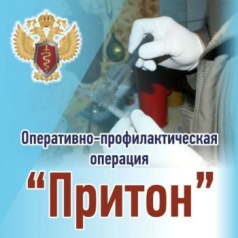 МО МВД России «Похвистневский» информирует граждан о том, что с 27 января по 5 февраля 2020 года на территории города и района проводится оперативно-профилактическое мероприятие «Притон».
Целью проводимого мероприятия является выявление фактов организации, содержания наркопритонов на территории города Похвистнево и Похвистневского района.
Стражи порядка призывают жителей сообщать о:
- лицах, потребляющих наркотические средства или психотропные вещества без назначения врача;
- лицах, незаконно приобретающих, хранящих, перевозящих, изготавливающих и сбывающих наркотические средства, психотропные вещества или их аналоги;
- лицах, содержащих притоны для потребления наркотиков;
- лицах, склоняющих к потреблению наркотических средств и психотропных веществ, в том числе несовершеннолетних.
Всю известную информацию жители города и района могут сообщать непосредственно в отдел по контролю за оборотом наркотиков по телефону 8-927-741-72-82, либо в дежурную часть МО МВД России «Похвистневский» по телефону 02 (с мобильного – 112 (ЕДДС), 102) или 8(84656)2-34-69.Что означает понятие фиктивная регистрация иностранных граждан?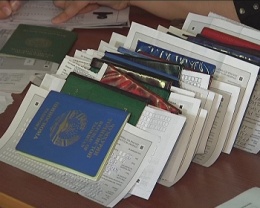 Об этом понятии нужно знать, чтобы не оказаться в роли нарушителя закона и не подвергнуться наказанию, поскольку незнание норм и правил миграционного законодательства не избавляет от ответственности при нарушениях, следствие которых оказывается фиктивная регистрация иностранных граждан. Регистрация считается фиктивной, если:- Иностранец не собирается проживать по адресу регистрации;- Хозяин квартиры не собирается выделять жилье иностранцу;- Для регистрации использовались поддельные документы или документы с ложными сведениями.п. 10 ст. 2 ФЗ от 18.07.2006 N 109 "О миграционном учете иностранных граждан и лиц без гражданства в Российской Федерации""Фиктивная регистрация по месту жительства - регистрация иностранного гражданина или лица без гражданства по месту жительства на основании представления заведомо недостоверных сведений или документов для такой регистрации, либо их регистрация по месту жительства без их намерения проживать в соответствующем жилом помещении, либо их регистрация по месту жительства без намерения нанимателя (собственника) соответствующего жилого помещения предоставить им это жилое помещение для проживания."Итак, фиктивной называется регистрация, когда хозяин квартиры знает, что его гость не будет жить по месту прописки, или когда хозяин и не собирался предоставить ему жилье. Регистрация будет фиктивной, если для ее оформления вы использовали подложные документы. За фиктивную регистрацию предусмотрено уголовное наказание по статье 322.2 УК РФ либо 322.3 УК РФ. Статья 322.2 УК РФ определяет наказание за фиктивную регистрацию иностранцев по месту жительства, а статья 322.3 УК РФ – по месту пребывания. Наказания за оба нарушения одинаковы:- Штраф 100-500 тыс. рублей (или доход за 3 года) , либо- Принудительные работы до 3 лет (с возможным лишением права занимать определенные должности), либо- Лишение свободы до 3 лет (с возможным лишением права занимать определенные должности).Так, если вы занимаетесь фиктивной регистрацией мигрантов за деньги, а равно если вы прописали у себя на неделю родственника, который приехал из-за границы, и выясняется то, что на самом деле он у вас не живет – вас ожидает наказание по статье 322.3 УК РФ.Такое строгое наказание вполне оправдано, ведь фиктивная регистрация – незначительное нарушение закона только на первый взгляд. Мигрант, который не живет по месту регистрации, знает, что полиции будет непросто его найти, и не боится преступить закон.ОВМ МО МВД России «Похвистневский»Сегодня сотрудники Госавтоинспекции провели профилактическую акцию «Световозвращатель-мой приятель!» Полицейские напомнили детям о соблюдении правил дорожного движения, а также о необходимости использования световозвращающих элементов. Инспекторы по итогам проводимых бесед, вручали юным пешеходам световозвращающие элементы, чтобы в зимний период времени они были заметнее на дорогах города.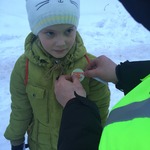 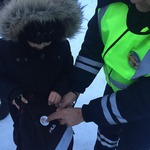 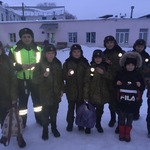 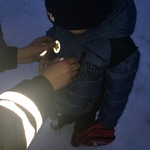 На отчете перед городской Думой начальник Похвистневского отдела полиции был отмечен Благодарностью В среду, в Администрации городского округа Похвистнево прошло 64-е заседание городской Думы, на котором начальник МО МВД России «Похвистневский» подполковник полиции Юра Рутикович Алекян отчитался перед присутствующими на заседании Главой городского округа Сергеем Петровичем Поповым, председателем городской Думы Александром Семёновичем Шулайкиным об итогах оперативно-служебной деятельности за 2019 год, особо отметив, что по результатам ведомственной оценки деятельности территориальных органов внутренних дел, , на протяжении всего года МО МВД России «Похвистневский» входил в первую шестерку из 29 территориальных органов МВД России по Самарской области, а по итогам 12 месяцев занял 1 место.Также данные Линейного отделения полиции на станции Похвистнево за прошедший 2019 год озвучила инспектор ОДН капитан полиции Тамара Сергеевна Выприцких. Исполняющий обязанности Председателя Похвистневского районного суда Ольга Геннадьевна Сазонова рассказала о положительной работе участковых уполномоченных, направленную на профилактику правонарушений по линии Отделения по делам несовершеннолетних, а также в отношении нарушении в рамках Кодекса административных правонарушений Российской Федерации (статья 20.21 КОаП РФ «Появление в общественных местах в состоянии опьянения»).В свою очередь Похвистневский межрайонный прокурор Алексей Алексеевич Евдокимов рассказал присутствующим о значительном росте результативности рассмотренных уголовных дел, что в целом свидетельствует о повышении качества следственного подразделения Межмуниципального отдела.В ходе заседания собравшиеся затронули вопрос о действиях коллекторских агентств в отношении руководителей организаций, сотрудники которых берут займы в микрофинансовых компаниях. Начальник МО МВД России «Похвистневский» отметил противозаконность подобных действий со стороны коллекторов и посоветовал в подобных случаях незамедлительно обращаться гражданам с заявлением в территориальный отдел внутренних дел. Присутствующие обратили свое внимание на факты употребления подростками никотиносодержащих смесей в образовательных учреждениях города и района. Как пояснил Юра Рутикович: «Данный вопрос стоит на контроле Межмуниципального отдела. Ведётся совместная работа сотрудников полиции с Роспотребнадзором. На уровне правового поля с подростками и их родителями проводятся профилактические беседы».В заключении заседания Глава городского Похвистнево Сергей Петрович Попов отметил: «За прошедший 2019 год от граждан не поступило ни одной жалобы на сотрудников Похвистневского отдела внутренних дел, что с положительной стороны характеризует деятельность Межмуниципального отдела в целом!». После чего председатель городской Думы Александр Семёнович Шулайкин вручил Юре Рутиковичу Алекяну Благодарность Думы городского округа Похвистнево всему Межмуниципальному отделу МО МВД России «Похвистневский» за достижение высоких результатов в профессиональной деятельности по обеспечению противодействия преступности, охраны общественного порядка, собственности и общественной безопасности.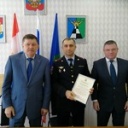 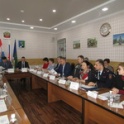 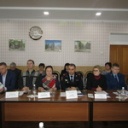 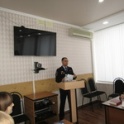 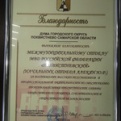 УЧРЕДИТЕЛИ: Администрация сельского поселения Старый Аманак муниципального района Похвистневский Самарской области и Собрание представителей сельского поселения Старый Аманак муниципального района Похвистневский Самарской областиИЗДАТЕЛЬ: Администрация сельского поселения Старый Аманак муниципального района Похвистневский Самарской областиАдрес: Самарская область, Похвистневский          Газета составлена и отпечатана                                                                исполняющийрайон, село Старый Аманак, ул. Центральная       в администрации сельского поселения                                          обязанности главного37 а, тел. 8(846-56) 44-5-73                                             Старый Аманак Похвистневский район                                                      редактора                                                                                                            Самарская область. Тираж 100 экз                                         Н.А.Саушкина